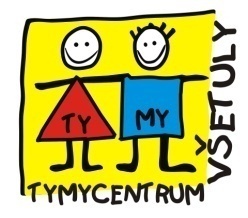 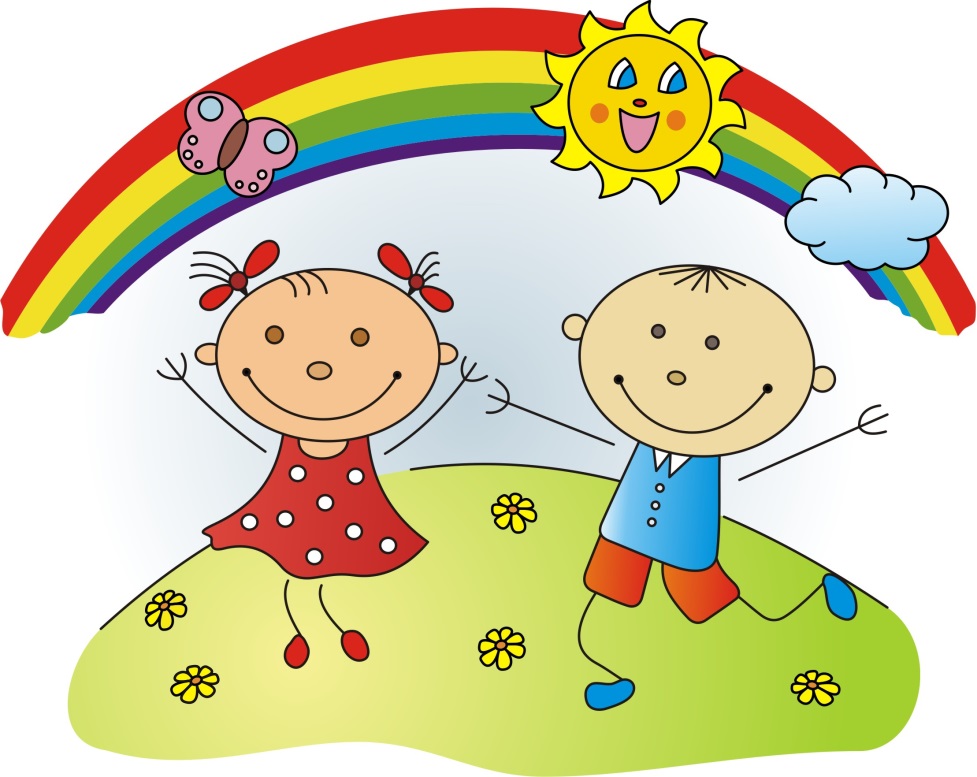 Přihlášky do kroužků jsou k dispozici v kanceláři SVČ TYMY od 8 do 17 hodin, nebo dotaz na vsetuly@centrum.cz – přihlášku zašleme.Přijdi i TY mezi nás !!! Určitě si nějaký kroužek vybereš !!!Sleduj informace  na www.tymycentrum.cz nebo na FB TYMY CentrumTěšíme se na Tebe.Kolektiv pracovníků TYMYdotazy a info na tel :734 358 563Přihlášky do kroužků jsou k dispozici v kanceláři SVČ TYMY od 8 do 17 hodin, nebo dotaz na vsetuly@centrum.cz – přihlášku zašleme.Přijdi i TY mezi nás !!! Určitě si nějaký kroužek vybereš !!!Sleduj informace  na www.tymycentrum.cz nebo na FB TYMY CentrumTěšíme se na Tebe.Kolektiv pracovníků TYMYdotazy a info na tel :734 358 563